Министерство просвещения и воспитания Ульяновской области          МУ Управление образования  администрации МО «Новомалыклинский район» направляет Вам план мероприятий, посвященный 800-летию Александра Невского в МО «Новомалыклинский район».Приложение на 6 л. в 1 экз.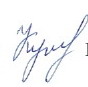 Начальник МУ Управление образования                АМО «Новомалыклинский район»	                                      Н.И. Кудряшова		Исп.: Лисицина Е.С.Тел.: 88423221280ПЛАН мероприятий, организуемых МУ Управление образования АМО «Новомалыклинский район»
 с использованием ресурсов подведомственных муниципальных образовательных организаций и посвященных празднованию 800-летия со дня рождения князя Александра Невского на 2020/2021 учебный год                                                                     Муниципальное учреждение Управление образования администрации   муниципального образования «Новомалыклинский район» Ульяновской областиЗелёная ул., д. 18, с. Новая Малыкла, 433560Телефон 8 (84232)2-15-47Факс 8 (84232)2-12-80E-mail: malykl_roo@mail.ruОКПО 02118272, ОГРН 1027300785214ИНН/КПП 7312001771/73120100127.10.2020 № 1837на № от  УТВЕРЖДАЮНачальник МУ Управление образования                         АМО « Новомалыклинский район»                         Н.И. Кудряшова                         от 27.10.2020 № 1837№ п/пНаименование мероприятия (в том числе из плана 190-ПЛ)Организатор мероприятия на территории муниципального образованияПартнеры в проведении мероприятия (указываем наименование организации)Сроки проведенияВозраст обучающихся на который рассчитано мероприятиеПланируемый охватНаименование информационного ресурса на котором будет размещена информация о мероприятии (ссылка)Муниципальное образование «Новомалыклинский район»Муниципальное образование «Новомалыклинский район»Муниципальное образование «Новомалыклинский район»Муниципальное образование «Новомалыклинский район»Муниципальное образование «Новомалыклинский район»Муниципальное образование «Новомалыклинский район»Муниципальное образование «Новомалыклинский район»Муниципальное образование «Новомалыклинский район»Фотоконкурс «Святая Русь», посвященный
800-летию со дня рождения святого благоверного великого князя Александра Невского МБУ ДО Новомалыклинский РЦВР «Алые паруса»МУ Управление образования АМО «Новомалыклинский район»Образовательные организациисентябрь 2020 - по май 2021сентябрь 2021 по май 20225-14 лет117 человекСоциальная сеть ВКонтакте МУ Управление образования АМО «Новомалыклинский район»https://vk.com/public170313618 Классные часы, тематические вечера, творческие конкурсы, выставки детских рисунков, викторины, посвященных 800-летию со дня рождения  Александра НевскогоОбразовательные организацииМУ Управление образования АМО «Новомалыклинский район»сентябрь 2020 г. – декабрь 2021 г.7-15 лет417 человекСоциальная сеть ВКонтакте МУ Управление образования АМО «Новомалыклинский район»https://vk.com/public170313618 Показ документального фильма «Александр Невский. Между Востоком и Западом». Фильм Алексея Денисова. Образовательные организацииМУ Управление образования АМО «Новомалыклинский район»сентябрь 2020 г. – декабрь 2021 г.13-17 лет305 человекСоциальная сеть ВКонтакте МУ Управление образования АМО «Новомалыклинский район»https://vk.com/public170313618 2020 год2020 год2020 год2020 год2020 год2020 год2020 год2020 годРождественские Образовательные Чтения на муниципальном уровне. Тема: «Александр Невский: Запад и Восток, историческая память народа».МУ Управление образования АМО «Новомалыклинский район»МБУ ДО Новомалыклинский РЦВР «Алые паруса»Образовательные организацииПриход храма в честь Св. Великомученика Дмитрия Солунского с. Новая Малыкла Ульяновской области Мелекесской Епархии РПЦСентябрь – ноябрь11-17 лет38 человекСоциальная сеть ВКонтакте МУ Управление образования АМО «Новомалыклинский район»https://vk.com/public170313618Цикл книжно-иллюстративных выставок «Святой витязь земли русской» Цикл часов истории Отечества, посвященный жизни, подвигам Александра Невского «За Русь святую, за землю русскую».Цикл историко-познавательных часов «Земные и ратные подвиги Александра Невского» Образовательные организацииМУ Управление образования АМО «Новомалыклинский район»Детская модельная библиотека Муниципального казённого учреждения культуры "Межпоселенческая библиотечная система" Муниципального образования "Новомалыклинский район" Каждая 3-я пятница месяца7-17 лет584 человекаСоциальная сеть ВКонтакте МУ Управление образования АМО «Новомалыклинский район»https://vk.com/public170313618Конкурс семейного рисунка «Живые страницы российской истории»МБУ ДО Новомалыклинский РЦВР «Алые паруса»МУ Управление образования АМО «Новомалыклинский район»Образовательные организацииноябрь-декабрь5-17 лет 82  человекаСоциальная сеть ВКонтакте МУ Управление образования АМО «Новомалыклинский район»https://vk.com/public170313618Показ художественного фильма «Александр Невский»   (1938 г., режиссер Сергей Эйзенштейн, история,
6+, 111 мин.)Образовательные организацииМУ Управление образования АМО «Новомалыклинский район»в течение года 6-17 лет 900 человекСоциальная сеть ВКонтакте МУ Управление образования АМО «Новомалыклинский район»https://vk.com/public170313618Часы патриотизма и духовности «Александр Невский – великий полководец, государственный деятель и дипломат» с участием представителей духовенстваМУ Управление образования АМО «Новомалыклинский район»Образовательные организациив течение года7-17 лет701 человекСоциальная сеть ВКонтакте МУ Управление образования АМО «Новомалыклинский район»https://vk.com/public170313618Онлайн игра «Александр Невский в вопросах
и ответах»Образовательные организацииМУ Управление образования АМО «Новомалыклинский район»в течение года12-17 лет97 человекСоциальная сеть ВКонтакте МУ Управление образования АМО «Новомалыклинский район»https://vk.com/public1703136182021 год2021 год2021 год2021 год2021 год2021 год2021 год2021 годОнлайн – выставка рисунка и декоративно-прикладного искусства «А.Невский – князь
и полководец»МБУ ДО Новомалыклинский РЦВР «Алые паруса»МУ Управление образования АМО «Новомалыклинский район»Образовательные организациис  января по февраль (2-3 недели)7-17 лет138 человекСоциальная сеть ВКонтакте МУ Управление образования АМО «Новомалыклинский район»https://vk.com/public170313618Конкурс сочинений, стихотворений, посвященные А.Невскому)Образовательные организацииМУ Управление образования АМО «Новомалыклинский район»Январь12-17 лет79 человекСоциальная сеть ВКонтакте МУ Управление образования АМО «Новомалыклинский район»https://vk.com/public170313618Выставка декоративно-прикладного искусства, посвященная подвигам А. Невского и великим русским полководцам «Герои на все времена» Образовательные организацииМУ Управление образования АМО «Новомалыклинский район» Февраль7-17 лет218 человекСоциальная сеть ВКонтакте МУ Управление образования АМО «Новомалыклинский район»https://vk.com/public170313618Военно - спортивная игра зарница «Защитники земли русской»МУ Управление образования АМО «Новомалыклинский район»Образовательные организацииАпрель12-17 лет60 человекСоциальная сеть ВКонтакте МУ Управление образования АМО «Новомалыклинский район»https://vk.com/public170313618Фестиваль духовной и патриотической песни«Сердце России», посвященный 800 – летию А.НевскогоМБУ ДО Новомалыклинский РЦВР «Алые паруса»МУ Управление образования АМО «Новомалыклинский район»Образовательные организацииМУК ЦКИД «Радуга» Новомалыклинского района Ульяновской областиФевраль10-17 лет40 человекСоциальная сеть ВКонтакте МУ Управление образования АМО «Новомалыклинский район»https://vk.com/public170313618Киноуроки «Александр Невский» и «Александр. Невская битва»Образовательные организацииМУ Управление образования АМО «Новомалыклинский район»МУК ЦКИД «Радуга» Новомалыклинского района Ульяновской областиФевраль - Май 12-17 лет156 человекСоциальная сеть ВКонтакте МУ Управление образования АМО «Новомалыклинский район»https://vk.com/public170313618Проведение встреч представителя духовенства с учащимися средних и старших классов СОШ, посвященных 800-летию со дня рождения со дня рождения святого благоверного великого князя Александра Невского, в рамках классных часов «Нравственные уроки подвижников Руси». Название встреч: «Имя России».МУ Управление образования АМО «Новомалыклинский район»Образовательные организацииПриход храма в честь Св. Великомученика Дмитрия Солунского с. Новая Малыкла Ульяновской области Мелекесской Епархии РПЦМарт, октябрь-декабрь13-17 лет73 человекаСоциальная сеть ВКонтакте МУ Управление образования АМО «Новомалыклинский район»https://vk.com/public170313618Историко-патриотический квест «Александр Невский – защитник земли русской» Образовательные организацииМУ Управление образования АМО «Новомалыклинский район»Апрель13-17 лет49 человекСоциальная сеть ВКонтакте МУ Управление образования АМО «Новомалыклинский район»https://vk.com/public170313618Тематический урок «Александр Невский – имя России» Образовательные организацииМУ Управление образования АМО «Новомалыклинский район»Апрель7-17 лет473 человекаСоциальная сеть ВКонтакте МУ Управление образования АМО «Новомалыклинский район»https://vk.com/public170313618VII муниципальный конкурс чтецов «Живое слово» МУ Управление образования АМО «Новомалыклинский район»Образовательные организацииДетская модельная библиотека Муниципального казённого учреждения культуры "Межпоселенческая библиотечная система" Муниципального образования "Новомалыклинский район" Апрель-май12-17 лет38 человекСоциальная сеть ВКонтакте МУ Управление образования АМО «Новомалыклинский район»https://vk.com/public170313618Конкурс детского творчества «Твой подарок ко дню рождения святого благоверного великого князя Александра Невского», посвященный 800-летию со дня рождения со дня рождения святого благоверного великого князя Александра НевскогоМБУ ДО Новомалыклинский РЦВР «Алые паруса»МУ Управление образования АМО «Новомалыклинский район»Образовательные организацииМай7-17 лет184 человекаСоциальная сеть ВКонтакте МУ Управление образования АМО «Новомалыклинский район»https://vk.com/public170313618Лекция «Александр Невский - символ ратного подвига и духовного возрождения»Образовательные организацииМУ Управление образования АМО «Новомалыклинский район»Май12-17 лет97 человекСоциальная сеть ВКонтакте МУ Управление образования АМО «Новомалыклинский район»https://vk.com/public170313618Организация онлайн книжных выставок, посвящённых 800-летию  со дня рождения Александра Невского «Герой русской истории  Александр Невский»Образовательные организацииМУ Управление образования АМО «Новомалыклинский район»Детская модельная библиотека Муниципального казённого учреждения культуры "Межпоселенческая библиотечная система" Муниципального образования "Новомалыклинский район" Май7-17 лет519 человекСоциальная сеть ВКонтакте МУ Управление образования АМО «Новомалыклинский район»https://vk.com/public170313618Интерактивные экскурсии «Храмы Александра Невского».Образовательные организацииМУ Управление образования АМО «Новомалыклинский район»Май11-17 лет374 человекаСоциальная сеть ВКонтакте МУ Управление образования АМО «Новомалыклинский район»https://vk.com/public170313618Книжно-иллюстративная выставка «Александр Невский – великий заступник Земли русской»Образовательные организацииМУ Управление образования АМО «Новомалыклинский район»Детская модельная библиотека Муниципального казённого учреждения культуры "Межпоселенческая библиотечная система" Муниципального образования "Новомалыклинский район" Май-июнь11-17 человек113 человекСоциальная сеть ВКонтакте МУ Управление образования АМО «Новомалыклинский район»https://vk.com/public170313618Книжные выставки «Великий заступник Земли Русской...»Образовательные организацииМУ Управление образования АМО «Новомалыклинский район»В течение года7-17 лет683 человекаСоциальная сеть ВКонтакте МУ Управление образования АМО «Новомалыклинский район»https://vk.com/public170313618Показ художественного фильма «Александр Невский» 
(1938 г., режиссер Сергей Эйзенштейн, история
 6+, 111 мин.)Образовательные организацииМУ Управление образования АМО «Новомалыклинский район»МУК ЦКИД «Радуга» Новомалыклинского района Ульяновской областиВ течение года11-17 лет412 человекСоциальная сеть ВКонтакте МУ Управление образования АМО «Новомалыклинский район»https://vk.com/public170313618